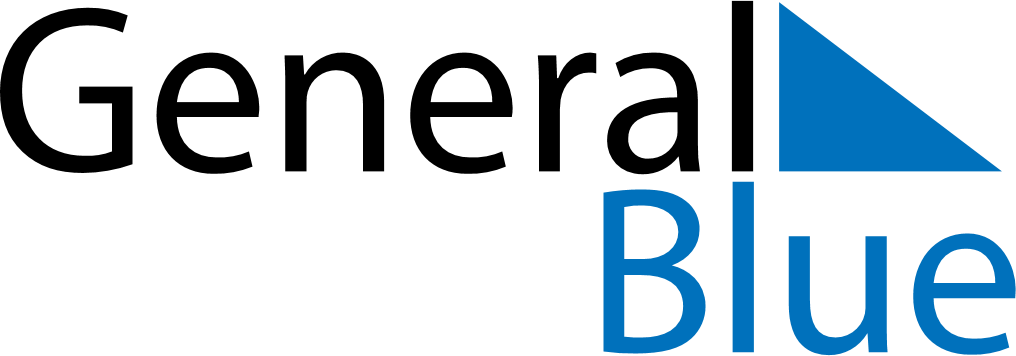 February 1887February 1887February 1887February 1887February 1887SundayMondayTuesdayWednesdayThursdayFridaySaturday12345678910111213141516171819202122232425262728